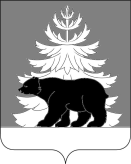 РОССИЙСКАЯ ФЕДЕРАЦИЯИРКУТСКАЯ ОБЛАСТЬАдминистрацияЗиминского районного муниципального образованияП О С Т А Н О В Л Е Н И Е                            от 25.10.2022                       г. Зима                              № 766Об утверждении муниципальной программы Зиминского районного муниципального образования «Развитие и содержание муниципальной автоматизированной системы централизованногооповещения населения Зиминского района»	В соответствии со статьёй 179 Бюджетного кодекса Российской Федерации, пунктом 2 статьи 25 Федерального закона от 21.12.1994 № 68-ФЗ «О защите территорий от чрезвычайных ситуаций природного и техногенного характера», пунктом 2 статьи 8 Федерального закона от 12.02.1998 № 28-ФЗ «О гражданской обороне», пунктом 23 части 1 статьи 14, пунктом 21 части 1 статьи 15 Федерального закона от 06.10.2003 № 131-ФЗ «Об общих принципах организации местного самоуправления в Российской Федерации», постановлением администрации Зиминского районного муниципального образования от 03.11.2020 № 921 «Об утверждении Положения о порядке принятия решений о разработке, формирования, утверждения, реализации и оценки эффективности муниципальных программ Зиминского районного муниципального образования», руководствуясь статьями 22, 46 Устава Зиминского районного муниципального образования, администрация Зиминского районного муниципального образованияПОСТАНОВЛЯЕТ: 	1. Утвердить на 2023-2028 годы муниципальную программу Зиминского районного муниципального образования «Развитие и содержание муниципальной автоматизированной системы централизованного оповещения населения Зиминского района» (далее - муниципальная программа).  	2. Финансовому управлению Зиминского районного муниципального образования предусмотреть финансовые средства для реализации муниципальной программы. 	3. Настоящее постановление опубликовать в информационно-аналитическом общественно-политическом еженедельнике «Вестник района» и разместить на официальном сайте администрации Зиминского районного муниципального образования www.rzima.ru в информационно-телекоммуникационной сети «Интернет».4. Настоящее постановление вступает в силу после дня его официального опубликования.            5. Контроль исполнения настоящего постановления  оставляю за собой.Мэр Зиминского районного муниципального образования                                                                               Н.В. НикитинаУтвержденапостановлением администрации Зиминского районного муниципального  образованияот «___»__________2022 г. №______Муниципальная программа Зиминского районного муниципального образования«Развитие и содержание муниципальной автоматизированной системы централизованного оповещения населения Зиминского района»2022 год1. Паспортмуниципальной программы Зиминского районного муниципального образования «Развитие и содержание муниципальной автоматизированной системы централизованного оповещения населения Зиминского района» (далее – муниципальная программа)2.Характеристика текущего состояния действующей системы оповещения населения.В соответствии с пунктом 2 статьи 11 Федерального закона от 21 декабря 1994 года № 68-ФЗ «О защите населения и территорий от чрезвычайных ситуаций природного и техногенного характера» органы местного самоуправления самостоятельно создают и поддерживают в постоянной готовности муниципальные системы оповещения и информирования населения о чрезвычайных ситуациях», а согласно подпункту 2 статьи 8 Федерального закона от 12 февраля 1998 года № 28-ФЗ «О гражданской обороне» создают и поддерживают в состоянии постоянной готовности к использованию системы оповещения населения об опасностях, возникающих при военных конфликтах или вследствие этих конфликтов, а также при чрезвычайных ситуациях природного и техногенного характера. В соответствии с п. 7 Положения о системах оповещения населения, утвержденного приказом Министерства Российской Федерации по делам гражданской обороны, чрезвычайным ситуациям и ликвидации последствий стихийных бедствий и Министерства цифрового развития, связи и массовых коммуникаций Российской Федерации от 31 июля 2020 года № 578/365, на муниципальном уровне создается муниципальная автоматизированная система централизованного оповещения населения (далее муниципальная система оповещения), и создают ее органы местного самоуправления. На территории Зиминского района муниципальная автоматизированная система централизованного оповещения населения Зиминского района об опасностях, возникающих при военных конфликтах или вследствие этих конфликтов, а также при чрезвычайных ситуациях природного и техногенного характера, отсутствует. Передача сигналов оповещения населению не осуществляется в автоматическом или автоматизированном режиме.3. Содержание проблемы и обоснование необходимости ее решения.Анализ состояния действующей системы оповещения населения позволяет выделить ряд проблем в обеспечении её готовности к функционированию в соответствии с требованиями Положения о системах оповещения населения, утвержденного приказом Министерства Российской Федерации по делам гражданской обороны, чрезвычайным ситуациям и ликвидации последствий стихийных бедствий и Министерства цифрового развития, связи и массовых коммуникаций Российской Федерации от 31 июля 2020 года № 578/365, а именно, децентрализованное доведение до населения сигналов гражданской обороны крайне длительно по времени, трудоемко для персонала единой дежурно - диспетчерской службы Зиминского районного муниципального образования (далее - ЕДДС ЗРМО) и не обеспечивает устойчивое и гарантированное оповещение населения. Для развития муниципальной системы оповещения населения  Зиминского района за основу принят комплекс программно-аппаратных средств оповещения (КТСО П-166 М). КТСО П-166 М входит в перечень рекомендованного МЧС России оборудования и предназначен для создания централизованных систем оповещения (в том числе КСЭОН) - региональных, территориальных, местных и локальных систем оповещения.Управление устанавливаемого оборудования осуществляется со следующих пунктов управления:ЕДДС ЗРМОпульта управления РАСЦО Иркутская область (г.Иркутск, ул.Красноармейская, д. 15).Развитие муниципальной системы оповещения населения Зиминского района включает установку технических средств оповещения в населенных пунктах Зиминского района.	4. Цели и задачи муниципальной программы.Является развитие, дооборудование и содержание муниципальной системы оповещения населения  Зиминского района. Для реализации поставленной цели необходимо решить следующие задачи:- установка технических средств оповещения муниципальной автоматизированной системы централизованного оповещения населения Зиминского района в населенных пунктах Зиминского района; доведение процента охвата оповещением населения сельских населенных пунктов Зиминского  района к 2024 году до 75%;- организация технического обслуживания и своевременный ремонт технических средств оповещения муниципальной автоматизированной системы централизованного оповещения населения Зиминского района.5. Обоснование выделения подпрограммМуниципальная программа не требует выделения подпрограмм.6. Прогноз сводных показателей муниципальных заданий на оказание муниципальных услуг (выполнение работ) муниципальными учреждениями Зиминского районного муниципального образования в рамках муниципальной подпрограммы.Настоящая муниципальная программа не предусматривает предоставление муниципальных услуг (выполнение работ).7. Сроки реализации и ресурсное обеспечение муниципальной программыОбщий срок реализации муниципальной программы рассчитан на период 2023-2028 годы. Этапы реализации муниципальной программы не выделяются.Источниками финансирования реализации мероприятий муниципальной программы являются средства местного, а также софинансирование областного бюджета.Ресурсное обеспечение муниципальной программы на 2023-2028 годы является прогнозным, включает в себя предполагаемые средства местного бюджета, подлежит перераспределению при выделении средств соответствующих бюджетов.8. Перечень мероприятий муниципальной программыСистема программных мероприятий9.  Целевые показатели муниципальной программы10. Механизм реализации муниципальной программыи контроль за ходом ее реализации.Управление и общую координацию деятельности по контролю за выполнением муниципальной программы осуществляет администрация Зиминского районного муниципального образования через МКУ «Служба ЗРМО по ГО и ЧС». Мониторинг хода реализации муниципальной программы осуществляет отдел по экономике, труду и охране труда, потребительскому рынку администрации Зиминского районного муниципального образования. Результаты мониторинга и оценки выполнения целевых показателей докладываются мэру Зиминского районного муниципального образования.МКУ «Служба ЗРМО по ГО и ЧС» совместно с соисполнителями муниципальной программы до 10 июля текущего года и до 20 февраля года, следующего за отчетным, готовит годовой и полугодовой отчеты о ходе реализации муниципальной программы по установленной форме и направляет их в отдел по экономике, труду и охране труда, потребительскому рынку администрации Зиминского районного муниципального образования. К отчету прилагается пояснительная записка. В случае невыполнения запланированных мероприятий и целевых показателей муниципальной программы в пояснительной записке указываются сведения о причинах невыполнения, а также о причинах неполного освоения финансовых средств.Контроль за ходом выполнения программных мероприятий и координацию деятельности участников муниципальной программы осуществляет заместитель мэра по управлению муниципальным хозяйством Зиминского районного муниципального образования.Объем бюджетных ассигнований на реализацию муниципальной программы утверждается решением Думы Зиминского муниципального района о бюджете Зиминского районного муниципального образования на очередной финансовый год и плановый период.В случае изменения утвержденного решением Думы Зиминского муниципального района на текущий финансовый год и плановый период объема бюджетных ассигнований на реализацию муниципальной программы, МКУ «Служба ЗРМО по ГО и ЧС» приводит муниципальную программу в соответствие с решением Думы Зиминского муниципального района об утверждении бюджета Зиминского районного муниципального образования на очередной финансовый год и плановый период не позднее трех месяцев со дня вступления его в силу.Ответственный исполнитель:-  принимает решение о внесении изменений в муниципальную программу, обеспечивает разработку проектов изменений в муниципальную программу, их согласование и утверждение, а также размещение на официальном сайте администрации Зиминского района www.rzima.ru, в информационно-телекоммуникационной сети «Интернет»;- осуществляет мониторинг реализации муниципальной программы;- проводит оценку эффективности реализации муниципальной программы;- разрабатывает меры по привлечению средств из федерального, областного бюджетов и внебюджетных источников в соответствии с законодательством для реализации муниципальной программы;- формирует предложения по разработке проекта изменений в муниципальную программу.Реализация муниципальной программы осуществляется в соответствии с планом мероприятий, который разрабатывается МКУ «Служба ЗРМО по ГО и ЧС» на очередной финансовый год и содержит перечень мероприятий муниципальной программы с указанием исполнителей, сроков реализации и объемов ресурсного обеспечения, по утвержденной форме. План мероприятий утверждается МКУ «Служба ЗРМО по ГО и ЧС» в срок не позднее 10 рабочих дней со дня утверждения муниципальной программы и направляется в Финансовое управление Зиминского районного муниципального образования и отдел по экономике, труду и охране труда, потребительскому рынку администрации Зиминского районного муниципального образования в течение 10 календарных дней со дня его утверждения.МКУ «Служба ЗРМО по ГО и ЧС» формирует и представляет на рассмотрение рабочей группы по разработке муниципальных программ и оценке их эффективности ежегодно, не позднее 1 февраля года, следующего за отчетным годом, - годовой отчёт об исполнении мероприятий муниципальной программы.Годовой отчет должен содержать:отчет об исполнении целевых показателей муниципальной программы по итогам отчетного года;отчет об исполнении мероприятий муниципальной программы за отчетный год;отчет о выполнении сводных показателей муниципальных заданий на оказание муниципальных услуг (выполнение работ) муниципальными учреждениями ЗРМО в рамках муниципальной программы (при их наличии);отчет об использовании бюджетных ассигнований местного бюджета на реализацию муниципальной программы;пояснительную записку, содержащую анализ факторов, повлиявших на ход реализации муниципальной программы, сведения о внесенных ответственным исполнителем изменениях в муниципальную программу, иную информацию, необходимую для отражения результатов реализации муниципальной программы. Решение о приостановлении или досрочном прекращении реализации отдельных мероприятий муниципальной программы, либо муниципальной программы в целом принимается мэром Зиминского районного муниципального образования с учетом решения рабочей группы по разработке муниципальных программ и оценке их эффективности и оформляется постановлением администрации Зиминского районного муниципального образования.Годовой отчет подлежит размещению МКУ «Служба ЗРМО по ГО и ЧС»на официальном сайте администрации Зиминского районного муниципального образования www.rzima.ru в информационно-телекоммуникационной сети «Интернет».11. Оценка эффективности реализации муниципальной программыОценка эффективности реализации муниципальной программы проводится по итогам ее реализации за отчетный финансовый год и в целом после завершения реализации муниципальной программы.Оценка эффективности расходования бюджетных средств и результативности реализации муниципальной программы осуществляется в соответствии с Приложениями №№ 1,2,3 к муниципальной программе.Основным показателем эффективности муниципальной программы является то, что в результате комплексного подхода через реализацию мероприятий муниципальной программы в полном объёме, будет возможно:Обеспечение гарантированного доведения информации и сигналов оповещения до руководящего состава, сил и средств гражданской обороны и муниципального звена Зиминского районного территориальной подсистемы Иркутской области единой государственной системы предупреждения и ликвидации чрезвычайных ситуаций (далее МЗ ТП РСЧС), дежурно-диспетчерских служб потенциально опасных объектов.Своевременное оповещение и информирование населения муниципального района об опасностях, возникающих при ведении военных действий или вследствие этих действий, а также вследствие чрезвычайных ситуаций природного и техногенного характера на территории муниципального района, и как следствие обеспечение сохранности жизни, здоровья граждан и их имущества; совершенствование системы мер предупреждения и ликвидации последствий чрезвычайных ситуаций в Зиминском районе.Объемы финансирования муниципальной программы могут ежегодно уточняться при формировании местного бюджета на соответствующий финансовый год, исходя из возможностей местного бюджета и затрат, необходимых для реализации муниципальной программы. Приложение 1 к муниципальной программеЗиминского районногомуниципального образования«Развитие и содержание муниципальной автоматизированной системы централизованного оповещения населения Зиминского района»Отчет об исполнении целевых показателей муниципальной программыЗиминского районного муниципального образования«Развитие и содержание муниципальной автоматизированной системы централизованного оповещения населения Зиминского района»по состоянию на _________________(отчетный период)Таблица № 1Приложение 2 к муниципальной программеЗиминского районногомуниципального образования«Развитие и содержание муниципальной автоматизированной системы централизованного оповещения населения Зиминского района»Отчет об исполнении мероприятий муниципальной программы Зиминского районного муниципального образования «Развитие и содержание муниципальной автоматизированной системы централизованного оповещения населения Зиминского района»по состоянию на ____________________(отчетный период)Таблица № 2Приложение 3к муниципальной программеЗиминского районногомуниципального образования«Развитие и содержание муниципальной автоматизированной системы централизованного оповещения населения Зиминского района»Отчет об использовании бюджетных ассигнований местного бюджета на реализацию муниципальной программыЗиминского районного муниципального образования «Развитие и содержание муниципальной автоматизированной системы централизованного оповещения населения Зиминского района»по состоянию на ________________(отчетный период)Таблица 3Наименование муниципальной программыРазвитие и содержание муниципальной автоматизированной системы централизованного оповещения населения Зиминского районаРазвитие и содержание муниципальной автоматизированной системы централизованного оповещения населения Зиминского районаРазвитие и содержание муниципальной автоматизированной системы централизованного оповещения населения Зиминского районаРазвитие и содержание муниципальной автоматизированной системы централизованного оповещения населения Зиминского районаРазвитие и содержание муниципальной автоматизированной системы централизованного оповещения населения Зиминского районаРазвитие и содержание муниципальной автоматизированной системы централизованного оповещения населения Зиминского районаРазвитие и содержание муниципальной автоматизированной системы централизованного оповещения населения Зиминского районаРазвитие и содержание муниципальной автоматизированной системы централизованного оповещения населения Зиминского районаОтветственный исполнитель муниципальной программыМуниципальное казенное учреждение «Служба Зиминского районного муниципального образования по решению вопросов гражданской обороны и чрезвычайных ситуаций»Муниципальное казенное учреждение «Служба Зиминского районного муниципального образования по решению вопросов гражданской обороны и чрезвычайных ситуаций»Муниципальное казенное учреждение «Служба Зиминского районного муниципального образования по решению вопросов гражданской обороны и чрезвычайных ситуаций»Муниципальное казенное учреждение «Служба Зиминского районного муниципального образования по решению вопросов гражданской обороны и чрезвычайных ситуаций»Муниципальное казенное учреждение «Служба Зиминского районного муниципального образования по решению вопросов гражданской обороны и чрезвычайных ситуаций»Муниципальное казенное учреждение «Служба Зиминского районного муниципального образования по решению вопросов гражданской обороны и чрезвычайных ситуаций»Муниципальное казенное учреждение «Служба Зиминского районного муниципального образования по решению вопросов гражданской обороны и чрезвычайных ситуаций»Муниципальное казенное учреждение «Служба Зиминского районного муниципального образования по решению вопросов гражданской обороны и чрезвычайных ситуаций»Соисполнители муниципальной программы Отдел жилищно-коммунального хозяйства и экологии администрации Зиминского районного муниципального образования, отдел по экономике, труду и охране труда, потребительскому рынку администрации Зиминского районного муниципального образования, финансовое управление Зиминского районного муниципального образования (отдел информационного обеспечения)Отдел жилищно-коммунального хозяйства и экологии администрации Зиминского районного муниципального образования, отдел по экономике, труду и охране труда, потребительскому рынку администрации Зиминского районного муниципального образования, финансовое управление Зиминского районного муниципального образования (отдел информационного обеспечения)Отдел жилищно-коммунального хозяйства и экологии администрации Зиминского районного муниципального образования, отдел по экономике, труду и охране труда, потребительскому рынку администрации Зиминского районного муниципального образования, финансовое управление Зиминского районного муниципального образования (отдел информационного обеспечения)Отдел жилищно-коммунального хозяйства и экологии администрации Зиминского районного муниципального образования, отдел по экономике, труду и охране труда, потребительскому рынку администрации Зиминского районного муниципального образования, финансовое управление Зиминского районного муниципального образования (отдел информационного обеспечения)Отдел жилищно-коммунального хозяйства и экологии администрации Зиминского районного муниципального образования, отдел по экономике, труду и охране труда, потребительскому рынку администрации Зиминского районного муниципального образования, финансовое управление Зиминского районного муниципального образования (отдел информационного обеспечения)Отдел жилищно-коммунального хозяйства и экологии администрации Зиминского районного муниципального образования, отдел по экономике, труду и охране труда, потребительскому рынку администрации Зиминского районного муниципального образования, финансовое управление Зиминского районного муниципального образования (отдел информационного обеспечения)Отдел жилищно-коммунального хозяйства и экологии администрации Зиминского районного муниципального образования, отдел по экономике, труду и охране труда, потребительскому рынку администрации Зиминского районного муниципального образования, финансовое управление Зиминского районного муниципального образования (отдел информационного обеспечения)Отдел жилищно-коммунального хозяйства и экологии администрации Зиминского районного муниципального образования, отдел по экономике, труду и охране труда, потребительскому рынку администрации Зиминского районного муниципального образования, финансовое управление Зиминского районного муниципального образования (отдел информационного обеспечения)Участники муниципальной программы Муниципальное казенное учреждение «Служба Зиминского районного муниципального образования по решению вопросов гражданской обороны и чрезвычайных ситуаций», отдел жилищно-коммунального хозяйства и экологии администрации Зиминского районного муниципального образования, отдел по экономике, труду и охране труда, потребительскому рынку администрации Зиминского районного муниципального образования, финансовое управление Зиминского районного муниципального образования (отдел информационного обеспечения)Муниципальное казенное учреждение «Служба Зиминского районного муниципального образования по решению вопросов гражданской обороны и чрезвычайных ситуаций», отдел жилищно-коммунального хозяйства и экологии администрации Зиминского районного муниципального образования, отдел по экономике, труду и охране труда, потребительскому рынку администрации Зиминского районного муниципального образования, финансовое управление Зиминского районного муниципального образования (отдел информационного обеспечения)Муниципальное казенное учреждение «Служба Зиминского районного муниципального образования по решению вопросов гражданской обороны и чрезвычайных ситуаций», отдел жилищно-коммунального хозяйства и экологии администрации Зиминского районного муниципального образования, отдел по экономике, труду и охране труда, потребительскому рынку администрации Зиминского районного муниципального образования, финансовое управление Зиминского районного муниципального образования (отдел информационного обеспечения)Муниципальное казенное учреждение «Служба Зиминского районного муниципального образования по решению вопросов гражданской обороны и чрезвычайных ситуаций», отдел жилищно-коммунального хозяйства и экологии администрации Зиминского районного муниципального образования, отдел по экономике, труду и охране труда, потребительскому рынку администрации Зиминского районного муниципального образования, финансовое управление Зиминского районного муниципального образования (отдел информационного обеспечения)Муниципальное казенное учреждение «Служба Зиминского районного муниципального образования по решению вопросов гражданской обороны и чрезвычайных ситуаций», отдел жилищно-коммунального хозяйства и экологии администрации Зиминского районного муниципального образования, отдел по экономике, труду и охране труда, потребительскому рынку администрации Зиминского районного муниципального образования, финансовое управление Зиминского районного муниципального образования (отдел информационного обеспечения)Муниципальное казенное учреждение «Служба Зиминского районного муниципального образования по решению вопросов гражданской обороны и чрезвычайных ситуаций», отдел жилищно-коммунального хозяйства и экологии администрации Зиминского районного муниципального образования, отдел по экономике, труду и охране труда, потребительскому рынку администрации Зиминского районного муниципального образования, финансовое управление Зиминского районного муниципального образования (отдел информационного обеспечения)Муниципальное казенное учреждение «Служба Зиминского районного муниципального образования по решению вопросов гражданской обороны и чрезвычайных ситуаций», отдел жилищно-коммунального хозяйства и экологии администрации Зиминского районного муниципального образования, отдел по экономике, труду и охране труда, потребительскому рынку администрации Зиминского районного муниципального образования, финансовое управление Зиминского районного муниципального образования (отдел информационного обеспечения)Муниципальное казенное учреждение «Служба Зиминского районного муниципального образования по решению вопросов гражданской обороны и чрезвычайных ситуаций», отдел жилищно-коммунального хозяйства и экологии администрации Зиминского районного муниципального образования, отдел по экономике, труду и охране труда, потребительскому рынку администрации Зиминского районного муниципального образования, финансовое управление Зиминского районного муниципального образования (отдел информационного обеспечения)Цель муниципальной программыРазвитие и содержание муниципальной автоматизированной системы централизованного оповещения населения Зиминского районаРазвитие и содержание муниципальной автоматизированной системы централизованного оповещения населения Зиминского районаРазвитие и содержание муниципальной автоматизированной системы централизованного оповещения населения Зиминского районаРазвитие и содержание муниципальной автоматизированной системы централизованного оповещения населения Зиминского районаРазвитие и содержание муниципальной автоматизированной системы централизованного оповещения населения Зиминского районаРазвитие и содержание муниципальной автоматизированной системы централизованного оповещения населения Зиминского районаРазвитие и содержание муниципальной автоматизированной системы централизованного оповещения населения Зиминского районаРазвитие и содержание муниципальной автоматизированной системы централизованного оповещения населения Зиминского районаЗадачи муниципальной программы1)Установка современных технических средств оповещения населения; 2) Увеличение процента оповещаемого населения; 3) Организация технического обслуживания и содержание каналов связи.1)Установка современных технических средств оповещения населения; 2) Увеличение процента оповещаемого населения; 3) Организация технического обслуживания и содержание каналов связи.1)Установка современных технических средств оповещения населения; 2) Увеличение процента оповещаемого населения; 3) Организация технического обслуживания и содержание каналов связи.1)Установка современных технических средств оповещения населения; 2) Увеличение процента оповещаемого населения; 3) Организация технического обслуживания и содержание каналов связи.1)Установка современных технических средств оповещения населения; 2) Увеличение процента оповещаемого населения; 3) Организация технического обслуживания и содержание каналов связи.1)Установка современных технических средств оповещения населения; 2) Увеличение процента оповещаемого населения; 3) Организация технического обслуживания и содержание каналов связи.1)Установка современных технических средств оповещения населения; 2) Увеличение процента оповещаемого населения; 3) Организация технического обслуживания и содержание каналов связи.1)Установка современных технических средств оповещения населения; 2) Увеличение процента оповещаемого населения; 3) Организация технического обслуживания и содержание каналов связи.Сроки реализации муниципальной программы2023-2028 годы2023-2028 годы2023-2028 годы2023-2028 годы2023-2028 годы2023-2028 годы2023-2028 годы2023-2028 годыЦелевые показатели муниципальной программы Установка технических средств оповещения муниципальной автоматизированной системы централизованного оповещения населения Зиминского района в населенных пунктах Зиминского района;Своевременное доведение до органов управления, сил и средств гражданской обороны, единой государственной системы предупреждения и ликвидации чрезвычайных ситуаций (РСЧС) и населения информации и сигналов оповещения об опасностях, возникающих при ведении военных действий или вследствие этих действий, а также угрозе возникновения или возникновении чрезвычайных ситуаций (ЧС) природного и техногенного характера; Доведение процента охвата оповещением населенных пунктов Зиминского района к 2024 году до 75%.Установка технических средств оповещения муниципальной автоматизированной системы централизованного оповещения населения Зиминского района в населенных пунктах Зиминского района;Своевременное доведение до органов управления, сил и средств гражданской обороны, единой государственной системы предупреждения и ликвидации чрезвычайных ситуаций (РСЧС) и населения информации и сигналов оповещения об опасностях, возникающих при ведении военных действий или вследствие этих действий, а также угрозе возникновения или возникновении чрезвычайных ситуаций (ЧС) природного и техногенного характера; Доведение процента охвата оповещением населенных пунктов Зиминского района к 2024 году до 75%.Установка технических средств оповещения муниципальной автоматизированной системы централизованного оповещения населения Зиминского района в населенных пунктах Зиминского района;Своевременное доведение до органов управления, сил и средств гражданской обороны, единой государственной системы предупреждения и ликвидации чрезвычайных ситуаций (РСЧС) и населения информации и сигналов оповещения об опасностях, возникающих при ведении военных действий или вследствие этих действий, а также угрозе возникновения или возникновении чрезвычайных ситуаций (ЧС) природного и техногенного характера; Доведение процента охвата оповещением населенных пунктов Зиминского района к 2024 году до 75%.Установка технических средств оповещения муниципальной автоматизированной системы централизованного оповещения населения Зиминского района в населенных пунктах Зиминского района;Своевременное доведение до органов управления, сил и средств гражданской обороны, единой государственной системы предупреждения и ликвидации чрезвычайных ситуаций (РСЧС) и населения информации и сигналов оповещения об опасностях, возникающих при ведении военных действий или вследствие этих действий, а также угрозе возникновения или возникновении чрезвычайных ситуаций (ЧС) природного и техногенного характера; Доведение процента охвата оповещением населенных пунктов Зиминского района к 2024 году до 75%.Установка технических средств оповещения муниципальной автоматизированной системы централизованного оповещения населения Зиминского района в населенных пунктах Зиминского района;Своевременное доведение до органов управления, сил и средств гражданской обороны, единой государственной системы предупреждения и ликвидации чрезвычайных ситуаций (РСЧС) и населения информации и сигналов оповещения об опасностях, возникающих при ведении военных действий или вследствие этих действий, а также угрозе возникновения или возникновении чрезвычайных ситуаций (ЧС) природного и техногенного характера; Доведение процента охвата оповещением населенных пунктов Зиминского района к 2024 году до 75%.Установка технических средств оповещения муниципальной автоматизированной системы централизованного оповещения населения Зиминского района в населенных пунктах Зиминского района;Своевременное доведение до органов управления, сил и средств гражданской обороны, единой государственной системы предупреждения и ликвидации чрезвычайных ситуаций (РСЧС) и населения информации и сигналов оповещения об опасностях, возникающих при ведении военных действий или вследствие этих действий, а также угрозе возникновения или возникновении чрезвычайных ситуаций (ЧС) природного и техногенного характера; Доведение процента охвата оповещением населенных пунктов Зиминского района к 2024 году до 75%.Установка технических средств оповещения муниципальной автоматизированной системы централизованного оповещения населения Зиминского района в населенных пунктах Зиминского района;Своевременное доведение до органов управления, сил и средств гражданской обороны, единой государственной системы предупреждения и ликвидации чрезвычайных ситуаций (РСЧС) и населения информации и сигналов оповещения об опасностях, возникающих при ведении военных действий или вследствие этих действий, а также угрозе возникновения или возникновении чрезвычайных ситуаций (ЧС) природного и техногенного характера; Доведение процента охвата оповещением населенных пунктов Зиминского района к 2024 году до 75%.Установка технических средств оповещения муниципальной автоматизированной системы централизованного оповещения населения Зиминского района в населенных пунктах Зиминского района;Своевременное доведение до органов управления, сил и средств гражданской обороны, единой государственной системы предупреждения и ликвидации чрезвычайных ситуаций (РСЧС) и населения информации и сигналов оповещения об опасностях, возникающих при ведении военных действий или вследствие этих действий, а также угрозе возникновения или возникновении чрезвычайных ситуаций (ЧС) природного и техногенного характера; Доведение процента охвата оповещением населенных пунктов Зиминского района к 2024 году до 75%.Подпрограммы муниципальной программы--------Объемы и источники финансированияСроки исполненияВсего по программе2023г2024г2025г2026г2027г2028гОбъемы и источники финансированияОбщий объем финансирования, в т.ч (тыс.руб)20897,409930,009227,40435,00435,00435,00435,00Объемы и источники финансированияФедеральный бюджет(тыс. руб.)0000000Объемы и источники финансированияОбластной бюджет(тыс. руб.)0000000Объемы и источники финансированияМестный бюджет (тыс.руб.)20897,409930,009227,40435,00435,00435,00435,00Объемы и источники финансированияВнебюджетные источники(тыс. руб.)0000000Ожидаемые результаты реализации муниципальной программыОбеспечение гарантированного доведения информации и сигналов оповещения:- до руководящего состава, сил и средств гражданской обороны и муниципального звена Зиминского районного территориальной подсистемы Иркутской области единой государственной системы предупреждения и ликвидации чрезвычайных ситуаций (далее МЗ ТП РСЧС);- до дежурно-диспетчерских служб потенциально опасных объектов;Своевременное оповещение и информирование населения муниципального района об опасностях, возникающих при ведении военных действий или вследствие этих действий, а также вследствие чрезвычайных ситуаций природного и техногенного характера на территории муниципального района, и как следствие обеспечение сохранности жизни, здоровья граждан и их имущества;совершенствование системы мер предупреждения и ликвидации последствий чрезвычайных ситуаций в Зиминском районе.Обеспечение гарантированного доведения информации и сигналов оповещения:- до руководящего состава, сил и средств гражданской обороны и муниципального звена Зиминского районного территориальной подсистемы Иркутской области единой государственной системы предупреждения и ликвидации чрезвычайных ситуаций (далее МЗ ТП РСЧС);- до дежурно-диспетчерских служб потенциально опасных объектов;Своевременное оповещение и информирование населения муниципального района об опасностях, возникающих при ведении военных действий или вследствие этих действий, а также вследствие чрезвычайных ситуаций природного и техногенного характера на территории муниципального района, и как следствие обеспечение сохранности жизни, здоровья граждан и их имущества;совершенствование системы мер предупреждения и ликвидации последствий чрезвычайных ситуаций в Зиминском районе.Обеспечение гарантированного доведения информации и сигналов оповещения:- до руководящего состава, сил и средств гражданской обороны и муниципального звена Зиминского районного территориальной подсистемы Иркутской области единой государственной системы предупреждения и ликвидации чрезвычайных ситуаций (далее МЗ ТП РСЧС);- до дежурно-диспетчерских служб потенциально опасных объектов;Своевременное оповещение и информирование населения муниципального района об опасностях, возникающих при ведении военных действий или вследствие этих действий, а также вследствие чрезвычайных ситуаций природного и техногенного характера на территории муниципального района, и как следствие обеспечение сохранности жизни, здоровья граждан и их имущества;совершенствование системы мер предупреждения и ликвидации последствий чрезвычайных ситуаций в Зиминском районе.Обеспечение гарантированного доведения информации и сигналов оповещения:- до руководящего состава, сил и средств гражданской обороны и муниципального звена Зиминского районного территориальной подсистемы Иркутской области единой государственной системы предупреждения и ликвидации чрезвычайных ситуаций (далее МЗ ТП РСЧС);- до дежурно-диспетчерских служб потенциально опасных объектов;Своевременное оповещение и информирование населения муниципального района об опасностях, возникающих при ведении военных действий или вследствие этих действий, а также вследствие чрезвычайных ситуаций природного и техногенного характера на территории муниципального района, и как следствие обеспечение сохранности жизни, здоровья граждан и их имущества;совершенствование системы мер предупреждения и ликвидации последствий чрезвычайных ситуаций в Зиминском районе.Обеспечение гарантированного доведения информации и сигналов оповещения:- до руководящего состава, сил и средств гражданской обороны и муниципального звена Зиминского районного территориальной подсистемы Иркутской области единой государственной системы предупреждения и ликвидации чрезвычайных ситуаций (далее МЗ ТП РСЧС);- до дежурно-диспетчерских служб потенциально опасных объектов;Своевременное оповещение и информирование населения муниципального района об опасностях, возникающих при ведении военных действий или вследствие этих действий, а также вследствие чрезвычайных ситуаций природного и техногенного характера на территории муниципального района, и как следствие обеспечение сохранности жизни, здоровья граждан и их имущества;совершенствование системы мер предупреждения и ликвидации последствий чрезвычайных ситуаций в Зиминском районе.Обеспечение гарантированного доведения информации и сигналов оповещения:- до руководящего состава, сил и средств гражданской обороны и муниципального звена Зиминского районного территориальной подсистемы Иркутской области единой государственной системы предупреждения и ликвидации чрезвычайных ситуаций (далее МЗ ТП РСЧС);- до дежурно-диспетчерских служб потенциально опасных объектов;Своевременное оповещение и информирование населения муниципального района об опасностях, возникающих при ведении военных действий или вследствие этих действий, а также вследствие чрезвычайных ситуаций природного и техногенного характера на территории муниципального района, и как следствие обеспечение сохранности жизни, здоровья граждан и их имущества;совершенствование системы мер предупреждения и ликвидации последствий чрезвычайных ситуаций в Зиминском районе.Обеспечение гарантированного доведения информации и сигналов оповещения:- до руководящего состава, сил и средств гражданской обороны и муниципального звена Зиминского районного территориальной подсистемы Иркутской области единой государственной системы предупреждения и ликвидации чрезвычайных ситуаций (далее МЗ ТП РСЧС);- до дежурно-диспетчерских служб потенциально опасных объектов;Своевременное оповещение и информирование населения муниципального района об опасностях, возникающих при ведении военных действий или вследствие этих действий, а также вследствие чрезвычайных ситуаций природного и техногенного характера на территории муниципального района, и как следствие обеспечение сохранности жизни, здоровья граждан и их имущества;совершенствование системы мер предупреждения и ликвидации последствий чрезвычайных ситуаций в Зиминском районе.Обеспечение гарантированного доведения информации и сигналов оповещения:- до руководящего состава, сил и средств гражданской обороны и муниципального звена Зиминского районного территориальной подсистемы Иркутской области единой государственной системы предупреждения и ликвидации чрезвычайных ситуаций (далее МЗ ТП РСЧС);- до дежурно-диспетчерских служб потенциально опасных объектов;Своевременное оповещение и информирование населения муниципального района об опасностях, возникающих при ведении военных действий или вследствие этих действий, а также вследствие чрезвычайных ситуаций природного и техногенного характера на территории муниципального района, и как следствие обеспечение сохранности жизни, здоровья граждан и их имущества;совершенствование системы мер предупреждения и ликвидации последствий чрезвычайных ситуаций в Зиминском районе.Сроки исполненияВсего по программе2023г2024г2025г2026г2027г2028гОбщий объем финансирования, в т.ч (тыс.руб)20897,409930,009227,40435,00435,00435,00435,00Федеральный бюджет (тыс. руб.)0000000Областной бюджет (тыс. руб.)0000000Местный бюджет (тыс.руб.)20897,409930,009227,40435,00435,00435,00435,00Внебюджетные источники (тыс. руб.)0000000№ п/пНаименование муниципальной программы, мероприятияРезультатОтветственный исполнитель, участник мероприятийСрок исполненияОбъемФинансирования(тыс.руб.)В т.ч. планируемоепривлечение из:В т.ч. планируемоепривлечение из:В т.ч. планируемоепривлечение из:В т.ч. планируемоепривлечение из:№ п/пНаименование муниципальной программы, мероприятияРезультатОтветственный исполнитель, участник мероприятийСрок исполненияОбъемФинансирования(тыс.руб.)Федерального бюджета (тыс.руб.)Областного бюджета (тыс.руб.)Местногобюджета(тыс.руб.)Внебюджетных источников (тыс.руб.)Развитие и содержание муниципальной автоматизированной системы централизованного оповещения населения Зиминского районаОбеспечение гарантированного доведения информации и сигналов оповещения:- до руководящего состава, сил и средств гражданской обороны и муниципального звена территориальной подсистемы Иркутской области единой государственной системы предупреждения и ликвидации чрезвычайных ситуаций (далее МЗ ТП РСЧС);- до дежурно-диспетчерских служб потенциально опасных объектов;Своевременное оповещение и информирование населения муниципального района об опасностях, возникающих при ведении военных действий или вследствие этих действий, а также вследствие чрезвычайных ситуаций природного и техногенного характера на территории муниципального района, и как следствие обеспечение сохранности жизни, здоровья граждан и их имущества;совершенствование системы мер предупреждения и ликвидации последствий чрезвычайных ситуаций в Зиминском районе.МКУ «Служба  ЗРМО  по ГО и ЧС»Всего20897,40--20897,40-Развитие и содержание муниципальной автоматизированной системы централизованного оповещения населения Зиминского районаОбеспечение гарантированного доведения информации и сигналов оповещения:- до руководящего состава, сил и средств гражданской обороны и муниципального звена территориальной подсистемы Иркутской области единой государственной системы предупреждения и ликвидации чрезвычайных ситуаций (далее МЗ ТП РСЧС);- до дежурно-диспетчерских служб потенциально опасных объектов;Своевременное оповещение и информирование населения муниципального района об опасностях, возникающих при ведении военных действий или вследствие этих действий, а также вследствие чрезвычайных ситуаций природного и техногенного характера на территории муниципального района, и как следствие обеспечение сохранности жизни, здоровья граждан и их имущества;совершенствование системы мер предупреждения и ликвидации последствий чрезвычайных ситуаций в Зиминском районе.МКУ «Служба  ЗРМО  по ГО и ЧС»2023 год9930,00--9930,00-Развитие и содержание муниципальной автоматизированной системы централизованного оповещения населения Зиминского районаОбеспечение гарантированного доведения информации и сигналов оповещения:- до руководящего состава, сил и средств гражданской обороны и муниципального звена территориальной подсистемы Иркутской области единой государственной системы предупреждения и ликвидации чрезвычайных ситуаций (далее МЗ ТП РСЧС);- до дежурно-диспетчерских служб потенциально опасных объектов;Своевременное оповещение и информирование населения муниципального района об опасностях, возникающих при ведении военных действий или вследствие этих действий, а также вследствие чрезвычайных ситуаций природного и техногенного характера на территории муниципального района, и как следствие обеспечение сохранности жизни, здоровья граждан и их имущества;совершенствование системы мер предупреждения и ликвидации последствий чрезвычайных ситуаций в Зиминском районе.МКУ «Служба  ЗРМО  по ГО и ЧС»2024 год9227,40--9227,40-Развитие и содержание муниципальной автоматизированной системы централизованного оповещения населения Зиминского районаОбеспечение гарантированного доведения информации и сигналов оповещения:- до руководящего состава, сил и средств гражданской обороны и муниципального звена территориальной подсистемы Иркутской области единой государственной системы предупреждения и ликвидации чрезвычайных ситуаций (далее МЗ ТП РСЧС);- до дежурно-диспетчерских служб потенциально опасных объектов;Своевременное оповещение и информирование населения муниципального района об опасностях, возникающих при ведении военных действий или вследствие этих действий, а также вследствие чрезвычайных ситуаций природного и техногенного характера на территории муниципального района, и как следствие обеспечение сохранности жизни, здоровья граждан и их имущества;совершенствование системы мер предупреждения и ликвидации последствий чрезвычайных ситуаций в Зиминском районе.МКУ «Служба  ЗРМО  по ГО и ЧС»2025 год435,00--435,00-Развитие и содержание муниципальной автоматизированной системы централизованного оповещения населения Зиминского районаОбеспечение гарантированного доведения информации и сигналов оповещения:- до руководящего состава, сил и средств гражданской обороны и муниципального звена территориальной подсистемы Иркутской области единой государственной системы предупреждения и ликвидации чрезвычайных ситуаций (далее МЗ ТП РСЧС);- до дежурно-диспетчерских служб потенциально опасных объектов;Своевременное оповещение и информирование населения муниципального района об опасностях, возникающих при ведении военных действий или вследствие этих действий, а также вследствие чрезвычайных ситуаций природного и техногенного характера на территории муниципального района, и как следствие обеспечение сохранности жизни, здоровья граждан и их имущества;совершенствование системы мер предупреждения и ликвидации последствий чрезвычайных ситуаций в Зиминском районе.МКУ «Служба  ЗРМО  по ГО и ЧС»2026 год435,00--435,00-Развитие и содержание муниципальной автоматизированной системы централизованного оповещения населения Зиминского районаОбеспечение гарантированного доведения информации и сигналов оповещения:- до руководящего состава, сил и средств гражданской обороны и муниципального звена территориальной подсистемы Иркутской области единой государственной системы предупреждения и ликвидации чрезвычайных ситуаций (далее МЗ ТП РСЧС);- до дежурно-диспетчерских служб потенциально опасных объектов;Своевременное оповещение и информирование населения муниципального района об опасностях, возникающих при ведении военных действий или вследствие этих действий, а также вследствие чрезвычайных ситуаций природного и техногенного характера на территории муниципального района, и как следствие обеспечение сохранности жизни, здоровья граждан и их имущества;совершенствование системы мер предупреждения и ликвидации последствий чрезвычайных ситуаций в Зиминском районе.МКУ «Служба  ЗРМО  по ГО и ЧС»2027 год435,00--435,00-Развитие и содержание муниципальной автоматизированной системы централизованного оповещения населения Зиминского районаОбеспечение гарантированного доведения информации и сигналов оповещения:- до руководящего состава, сил и средств гражданской обороны и муниципального звена территориальной подсистемы Иркутской области единой государственной системы предупреждения и ликвидации чрезвычайных ситуаций (далее МЗ ТП РСЧС);- до дежурно-диспетчерских служб потенциально опасных объектов;Своевременное оповещение и информирование населения муниципального района об опасностях, возникающих при ведении военных действий или вследствие этих действий, а также вследствие чрезвычайных ситуаций природного и техногенного характера на территории муниципального района, и как следствие обеспечение сохранности жизни, здоровья граждан и их имущества;совершенствование системы мер предупреждения и ликвидации последствий чрезвычайных ситуаций в Зиминском районе.МКУ «Служба  ЗРМО  по ГО и ЧС»2028 год435,00--435,00-Основное мероприятие « Развитие и содержание муниципальной автоматизированной системы централизованного оповещения населения Зиминского района »Основное мероприятие « Развитие и содержание муниципальной автоматизированной системы централизованного оповещения населения Зиминского района »Основное мероприятие « Развитие и содержание муниципальной автоматизированной системы централизованного оповещения населения Зиминского района »Основное мероприятие « Развитие и содержание муниципальной автоматизированной системы централизованного оповещения населения Зиминского района »Основное мероприятие « Развитие и содержание муниципальной автоматизированной системы централизованного оповещения населения Зиминского района »Основное мероприятие « Развитие и содержание муниципальной автоматизированной системы централизованного оповещения населения Зиминского района »Основное мероприятие « Развитие и содержание муниципальной автоматизированной системы централизованного оповещения населения Зиминского района »Основное мероприятие « Развитие и содержание муниципальной автоматизированной системы централизованного оповещения населения Зиминского района »Основное мероприятие « Развитие и содержание муниципальной автоматизированной системы централизованного оповещения населения Зиминского района »Основное мероприятие « Развитие и содержание муниципальной автоматизированной системы централизованного оповещения населения Зиминского района »1Установка технических средств оповещения муниципальной автоматизированной системы централизованного оповещения населения Зиминского района в населенных пунктах Зиминского районаСвоевременное оповещение и информирование населения муниципального района об опасностях, возникающих при ведении военных действий или вследствие этих действий, а также вследствие чрезвычайных ситуаций природного и техногенного характера на территории муниципального районаМКУ «Служба  ЗРМО  по ГО и ЧС»Всего18426,00--18426,00-1Установка технических средств оповещения муниципальной автоматизированной системы централизованного оповещения населения Зиминского района в населенных пунктах Зиминского районаСвоевременное оповещение и информирование населения муниципального района об опасностях, возникающих при ведении военных действий или вследствие этих действий, а также вследствие чрезвычайных ситуаций природного и техногенного характера на территории муниципального районаМКУ «Служба  ЗРМО  по ГО и ЧС»2023 год9633,60--9633,60-1Установка технических средств оповещения муниципальной автоматизированной системы централизованного оповещения населения Зиминского района в населенных пунктах Зиминского районаСвоевременное оповещение и информирование населения муниципального района об опасностях, возникающих при ведении военных действий или вследствие этих действий, а также вследствие чрезвычайных ситуаций природного и техногенного характера на территории муниципального районаМКУ «Служба  ЗРМО  по ГО и ЧС»2024 год8792,40--8792,40-1Установка технических средств оповещения муниципальной автоматизированной системы централизованного оповещения населения Зиминского района в населенных пунктах Зиминского районаСвоевременное оповещение и информирование населения муниципального района об опасностях, возникающих при ведении военных действий или вследствие этих действий, а также вследствие чрезвычайных ситуаций природного и техногенного характера на территории муниципального районаМКУ «Служба  ЗРМО  по ГО и ЧС»2025 год-----1Установка технических средств оповещения муниципальной автоматизированной системы централизованного оповещения населения Зиминского района в населенных пунктах Зиминского районаСвоевременное оповещение и информирование населения муниципального района об опасностях, возникающих при ведении военных действий или вследствие этих действий, а также вследствие чрезвычайных ситуаций природного и техногенного характера на территории муниципального районаМКУ «Служба  ЗРМО  по ГО и ЧС»2026 год-----1Установка технических средств оповещения муниципальной автоматизированной системы централизованного оповещения населения Зиминского района в населенных пунктах Зиминского районаСвоевременное оповещение и информирование населения муниципального района об опасностях, возникающих при ведении военных действий или вследствие этих действий, а также вследствие чрезвычайных ситуаций природного и техногенного характера на территории муниципального районаМКУ «Служба  ЗРМО  по ГО и ЧС»2027 год-----1Установка технических средств оповещения муниципальной автоматизированной системы централизованного оповещения населения Зиминского района в населенных пунктах Зиминского районаСвоевременное оповещение и информирование населения муниципального района об опасностях, возникающих при ведении военных действий или вследствие этих действий, а также вследствие чрезвычайных ситуаций природного и техногенного характера на территории муниципального районаМКУ «Служба  ЗРМО  по ГО и ЧС»2028 год-----2Организация технического обслуживания и своевременный ремонт технических средств оповещения муниципальной автоматизированной системы централизованного оповещения населения Зиминского районаБесперебойная работа муниципальной автоматизированной системы централизованного оповещения населения Зиминского районаМКУ «Служба  ЗРМО  по ГО и ЧС»Всего2471,4--2471,4-2Организация технического обслуживания и своевременный ремонт технических средств оповещения муниципальной автоматизированной системы централизованного оповещения населения Зиминского районаБесперебойная работа муниципальной автоматизированной системы централизованного оповещения населения Зиминского районаМКУ «Служба  ЗРМО  по ГО и ЧС»2023 год296,40--296,40-2Организация технического обслуживания и своевременный ремонт технических средств оповещения муниципальной автоматизированной системы централизованного оповещения населения Зиминского районаБесперебойная работа муниципальной автоматизированной системы централизованного оповещения населения Зиминского районаМКУ «Служба  ЗРМО  по ГО и ЧС»2024 год435,00--435,00-2Организация технического обслуживания и своевременный ремонт технических средств оповещения муниципальной автоматизированной системы централизованного оповещения населения Зиминского районаБесперебойная работа муниципальной автоматизированной системы централизованного оповещения населения Зиминского районаМКУ «Служба  ЗРМО  по ГО и ЧС»2025 год435,00--435,00-2Организация технического обслуживания и своевременный ремонт технических средств оповещения муниципальной автоматизированной системы централизованного оповещения населения Зиминского районаБесперебойная работа муниципальной автоматизированной системы централизованного оповещения населения Зиминского районаМКУ «Служба  ЗРМО  по ГО и ЧС»2026 год435,00--435,00-2Организация технического обслуживания и своевременный ремонт технических средств оповещения муниципальной автоматизированной системы централизованного оповещения населения Зиминского районаБесперебойная работа муниципальной автоматизированной системы централизованного оповещения населения Зиминского районаМКУ «Служба  ЗРМО  по ГО и ЧС»2027 год435,00--435,00-2Организация технического обслуживания и своевременный ремонт технических средств оповещения муниципальной автоматизированной системы централизованного оповещения населения Зиминского районаБесперебойная работа муниципальной автоматизированной системы централизованного оповещения населения Зиминского районаМКУ «Служба  ЗРМО  по ГО и ЧС»2028 год435,00--435,00-№п/пНаименование целевого показателя Ед. изм.Значение целевого показателяЗначение целевого показателяЗначение целевого показателяЗначение целевого показателяЗначение целевого показателяЗначение целевого показателяЗначение целевого показателяЗначение целевого показателя№п/пНаименование целевого показателя Ед. изм.2021 год(факт)2022 год (оценка)Плановый периодПлановый периодПлановый периодПлановый периодПлановый периодПлановый период№п/пНаименование целевого показателя Ед. изм.2021 год(факт)2022 год (оценка)2023год2024 год2025 год2026 год2027 год2028 годМуниципальная программа Зиминского районного муниципального образования«Развитие и содержание муниципальной автоматизированной системы централизованного оповещения населения Зиминского района»Муниципальная программа Зиминского районного муниципального образования«Развитие и содержание муниципальной автоматизированной системы централизованного оповещения населения Зиминского района»Муниципальная программа Зиминского районного муниципального образования«Развитие и содержание муниципальной автоматизированной системы централизованного оповещения населения Зиминского района»Муниципальная программа Зиминского районного муниципального образования«Развитие и содержание муниципальной автоматизированной системы централизованного оповещения населения Зиминского района»Муниципальная программа Зиминского районного муниципального образования«Развитие и содержание муниципальной автоматизированной системы централизованного оповещения населения Зиминского района»Муниципальная программа Зиминского районного муниципального образования«Развитие и содержание муниципальной автоматизированной системы централизованного оповещения населения Зиминского района»Муниципальная программа Зиминского районного муниципального образования«Развитие и содержание муниципальной автоматизированной системы централизованного оповещения населения Зиминского района»Муниципальная программа Зиминского районного муниципального образования«Развитие и содержание муниципальной автоматизированной системы централизованного оповещения населения Зиминского района»Муниципальная программа Зиминского районного муниципального образования«Развитие и содержание муниципальной автоматизированной системы централизованного оповещения населения Зиминского района»Муниципальная программа Зиминского районного муниципального образования«Развитие и содержание муниципальной автоматизированной системы централизованного оповещения населения Зиминского района»Муниципальная программа Зиминского районного муниципального образования«Развитие и содержание муниципальной автоматизированной системы централизованного оповещения населения Зиминского района»1Установка технических средств оповещения муниципальной автоматизированной системы централизованного оповещения населения Зиминского района в населенных пунктах Зиминского района; своевременное доведение до населения Зиминского района информации и сигналов оповещения об опасностях, возникающих при ведении военных действий или вследствие этих действий, а также угрозе возникновения или возникновении чрезвычайных ситуаций (ЧС) природного и техногенного характера;%0060%100%100%100%100%100%№ п/пНаименование целевого показателяЕд. изм.Значение целевого показателяЗначение целевого показателяЗначение целевого показателяОтклонениеОтклонениеОтклонениеОтклонениеПояснения по достигнутым значениям№ п/пНаименование целевого показателяЕд. изм.план на годплан на годфактфакт-/+%%Пояснения по достигнутым значениям12344556778Муниципальная программа Зиминского районного муниципального образования«Развитие и содержание муниципальной автоматизированной системы централизованного оповещения населения Зиминского района»Муниципальная программа Зиминского районного муниципального образования«Развитие и содержание муниципальной автоматизированной системы централизованного оповещения населения Зиминского района»Муниципальная программа Зиминского районного муниципального образования«Развитие и содержание муниципальной автоматизированной системы централизованного оповещения населения Зиминского района»Муниципальная программа Зиминского районного муниципального образования«Развитие и содержание муниципальной автоматизированной системы централизованного оповещения населения Зиминского района»Муниципальная программа Зиминского районного муниципального образования«Развитие и содержание муниципальной автоматизированной системы централизованного оповещения населения Зиминского района»Муниципальная программа Зиминского районного муниципального образования«Развитие и содержание муниципальной автоматизированной системы централизованного оповещения населения Зиминского района»Муниципальная программа Зиминского районного муниципального образования«Развитие и содержание муниципальной автоматизированной системы централизованного оповещения населения Зиминского района»Муниципальная программа Зиминского районного муниципального образования«Развитие и содержание муниципальной автоматизированной системы централизованного оповещения населения Зиминского района»Муниципальная программа Зиминского районного муниципального образования«Развитие и содержание муниципальной автоматизированной системы централизованного оповещения населения Зиминского района»Муниципальная программа Зиминского районного муниципального образования«Развитие и содержание муниципальной автоматизированной системы централизованного оповещения населения Зиминского района»Муниципальная программа Зиминского районного муниципального образования«Развитие и содержание муниципальной автоматизированной системы централизованного оповещения населения Зиминского района»1.Установка технических средств оповещения муниципальной автоматизированной системы централизованного оповещения населения Зиминского района в населенных пунктах Зиминского района; своевременное доведение до населения Зиминского района информации и сигналов оповещения об опасностях, возникающих при ведении военных действий или вследствие этих действий, а также угрозе возникновения или возникновении чрезвычайных ситуаций (ЧС) природного и техногенного характера;%N 
п/пНаименование муниципальной программы, основного   
 мероприятия  
Ответственный исполнительПлановый срок исполнения 
мероприятия (месяц, квартал)Источник   
финансированияОбъем     
финансирования, предусмотренный
 на 20___ год, тыс. руб.Профинансированоза отчетный период,тыс. руб.Наименование
показателя объема мероприятия единица   
 измеренияПлановое  
 значение показателя мероприятия
на 20__ годФактическое
 значение 
показателя 
мероприятияОбоснованиепричин отклонения(при наличии)12345678910111.  1. «Развитие и содержание муниципальной автоматизированной системы централизованного оповещения населения Зиминского района»1. «Развитие и содержание муниципальной автоматизированной системы централизованного оповещения населения Зиминского района»1. «Развитие и содержание муниципальной автоматизированной системы централизованного оповещения населения Зиминского района»1. «Развитие и содержание муниципальной автоматизированной системы централизованного оповещения населения Зиминского района»1. «Развитие и содержание муниципальной автоматизированной системы централизованного оповещения населения Зиминского района»1. «Развитие и содержание муниципальной автоматизированной системы централизованного оповещения населения Зиминского района»1. «Развитие и содержание муниципальной автоматизированной системы централизованного оповещения населения Зиминского района»1. «Развитие и содержание муниципальной автоматизированной системы централизованного оповещения населения Зиминского района»1. «Развитие и содержание муниципальной автоматизированной системы централизованного оповещения населения Зиминского района»1. «Развитие и содержание муниципальной автоматизированной системы централизованного оповещения населения Зиминского района»1.1Установка технических средств оповещения муниципальной автоматизированной системы централизованного оповещения населения Зиминского района в населенных пунктах Зиминского районаМКУ «Служба ЗРМО по ГО и ЧС»1.2Организация технического обслуживания и своевременный ремонт технических средств оповещения муниципальной автоматизированной системы централизованного оповещения населения Зиминского районаМКУ «Служба ЗРМО по ГО и ЧС»Наименование муниципальной программы, основного мероприятияОтветственный исполнитель, участники, исполнителиРасходы местного бюджета,тыс. рублейРасходы местного бюджета,тыс. рублейРасходы местного бюджета,тыс. рублейНаименование муниципальной программы, основного мероприятияОтветственный исполнитель, участники, исполнителиплан на 1 января отчетного годаплан на 
отчетную
датуисполнение
на отчетную 
дату«Развитие и содержание муниципальной автоматизированной системы централизованного оповещения населения Зиминского района»всего, в том числе:«Развитие и содержание муниципальной автоматизированной системы централизованного оповещения населения Зиминского района»МКУ «Служба ЗРМО по ГО и ЧС»1. Установка технических средств оповещения муниципальной автоматизированной системы централизованного оповещения населения Зиминского района в населенных пунктах Зиминского районаМКУ «Служба ЗРМО по ГО и ЧС»1. Организация технического обслуживания и своевременный ремонт технических средств оповещения муниципальной автоматизированной системы централизованного оповещения населения Зиминского районаМКУ «Служба ЗРМО по ГО и ЧС»